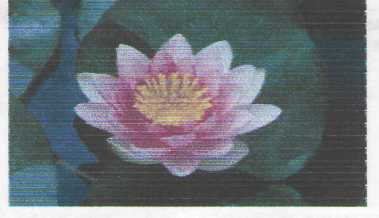 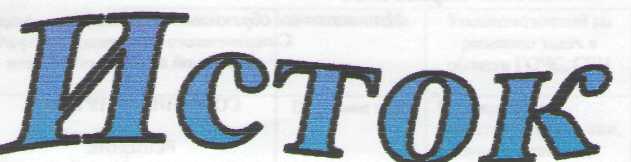 Официальное печатное издание муниципального образования 
«Николаевское городское поселение» 18.01.2019									                     № 03Муниципальное образование «Николаевское городское поселение»Смидовичского муниципального районаЕврейской автономной областиАДМИНИСТРАЦИЯ ГОРОДСКОГО ПОСЕЛЕНИЯПОСТАНОВЛЕНИЕ15.01.2019                                      				                                       № 3пос. НиколаевкаО внесении изменений в Перечень должностных лиц администрации Николаевского городского поселения, уполномоченных составлять протоколы об административных правонарушениях, предусмотренных законом Еврейской автономной области от 23 июня 2010 г. № 781-ОЗ «Об административных правонарушениях», утвержденный постановлением администрации городского поселения от 07.07.2015 г. № 82 (в редакции постановления от 17.12.2015 № 452, от 21.07.2016 № 425, от 07.04.2017 № 239, от 04.07.2017 № 407, от 25.09.2017 № 511, от 17.10.2017 № 540, от 28.11.2017 № 600, от 08.12.2017 № 624, от 26.10.2018 № 403)В соответствии с Федеральным законом Российской Федерации от 06.10.2003 г. № 131-ФЗ «Об общих принципах организации местного самоуправления в Российской Федерации», Законом Еврейской автономной области от 23 ноября 2006 г. № 24-ОЗ «О наделении органов местного самоуправления муниципальных образований Еврейской автономной области отдельными государственными полномочиями по применению законодательства об административных правонарушениях», Законом Еврейской автономной области от 23 июня 2010 г. № 781-ОЗ «Об административных правонарушениях», Закон Еврейской автономной области от 3 июля 2018 г. N 279-ОЗ "О внесении изменений в Закон ЕАО "Об административных правонарушениях", Уставом муниципального образования «Николаевское городское поселение», администрация городского поселенияПОСТАНОВЛЯЕТ:Внести в Перечень должностных лиц администрации Николаевского городского поселения, уполномоченных составлять протоколы об административных правонарушениях, предусмотренных законом Еврейской автономной области от 23 июня 2010 г. № 781-ОЗ «Об административных правонарушениях», утвержденный постановлением администрации городского поселения от 07.07.2015 г. № 82, следующие изменения:Перечень должностных лиц администрации Николаевского городского поселения, уполномоченных составлять протоколы об административных правонарушениях, предусмотренных законом Еврейской автономной области от 23 июня 2010 г. № 781-ОЗ «Об административных правонарушениях», утвержденный постановлением администрации городского поселения от 07.07.2015 г. № 82,  изложить в следующей редакции:«ПЕРЕЧЕНЬДолжностных лиц администрации Николаевского городского поселения, уполномоченных составлять протоколы об административных правонарушениях, предусмотренных Законом Еврейской автономной области от 23 июня 2010 г. № 781-ОЗ «Об административных правонарушениях»2.	Опубликовать настоящее постановление в официальном печатном издании муниципального образования «Николаевское городское поселение» информационном бюллетене – «Исток».3.	Настоящее постановление администрации вступает в силу после дня его официального опубликования.Глава администрацииНиколаевского городского поселения  				                       И.В. МардановМуниципальное образование «Николаевское городское поселение»Смидовичского муниципального районаЕврейской автономной областиАДМИНИСТРАЦИЯ ГОРОДСКОГО ПОСЕЛЕНИЯПОСТАНОВЛЕНИЕ17.01.2019									                     № 6пос. НиколаевкаО внесении изменений в Состав межведомственной комиссии администрации Николаевского городского поселения Смидовичского муниципального района Еврейской автономной области для оценки и обследования помещения в целях признания его жилым помещением, жилого помещения пригодным (непригодным) для проживания граждан, а также многоквартирного дома в целях признания его аварийным и подлежащим сносу или реконструкции и оформлению заключений, утвержденный постановлением администрации городского поселения от 21.07.2014 г. № 78 (в редакции постановления от 30.12.2015 г. № 483, от 29.02.2016 № 120.1, от 24.10.2016 № 613, от 20.01.2017 № 19, от 12.05.2017 № 298, от 12.11.2018 № 432)В соответствии Жилищным кодексом Российской Федерации, Федеральным законом Российской Федерации от 06.10.2003 г. № 131-ФЗ «Об общих принципах организации местного самоуправления в Российской Федерации», постановлением Правительства РФ от 28 января 2006 г. N 47 "Об утверждении Положения о признании помещения жилым помещением, жилого помещения непригодным для проживания и многоквартирного дома аварийным и подлежащим сносу или реконструкции", Уставом муниципального образования «Николаевское городское поселение», ПОСТАНОВЛЯЕТ:Внести в Состав межведомственной комиссии администрации Николаевского городского поселения Смидовичского муниципального района Еврейской автономной области для оценки и обследования помещения в целях признания его жилым помещением, жилого помещения пригодным (непригодным) для проживания граждан, а также многоквартирного дома в целях признания его аварийным и подлежащим сносу или реконструкции и оформлению заключений, утвержденный постановлением администрации городского поселения от 21.07.2014 г. № 78 (в редакции постановления от 30.12.2015 г. № 483, 29.02.2016 № 120.1, от 20.01.2017 № 19), изложив его в следующей редакции: «СОСТАВмежведомственной  комиссии администрации Николаевского городского поселения Смидовичского муниципального района Еврейской автономной области  для оценки и обследования помещения в целях признания его жилым помещением, жилого помещения пригодным (непригодным) для проживания граждан, а также многоквартирного дома в целях признания его аварийным и подлежащим сносу или реконструкции и оформлению заключенийМарданов Игорь Васильевич -                       глава Николаевского городского поселения, председатель комиссииЕвдокимова Анастасия Николаевна – 	главный специалист-эксперт (по имуществу) администрации, Горноскуль Иван Васильевич	заместитель главы администрации, член комиссии с функциями заместителя председателя комиссииГлазырина Ольга Александровна –	 заместитель главы администрации, член комиссии с функциями секретаря комиссииЛупанова Елена Анатольевна – 	начальник отдела архитектуры и градостроительства администрации муниципального образования «Смидовичский муниципальный район» ЕАО – член комиссииЧмиль Виталий Васильевич – 	Государственный инспектор Смидовичского района по пожарному надзору УНД и ПР Главного управления МЧС России по Еврейской автономной области – член комиссииСамойлова Галина Николаевна – 	техник ОГБУ "Центр государственной кадастровой оценки и технической инвентаризации Еврейской автономной области" - член комиссииПопковская Алла Анатольевна - 	главный специалист-эксперт территориального отдела Управления Роспотребнадзора по ЕАО по Смидовичскому и Облученскому району– член комиссииТкаченко Нина Алексеевна – 	представитель общественной организации – председатель собрания ветеранов муниципального образования «Николаевское городское поселение» - член комиссии».2.	Опубликовать настоящее постановление в официальном печатном издании муниципального образования «Николаевское городское поселение» информационном бюллетене – «Исток».3.	Настоящее постановление администрации вступает в силу после дня его официального опубликования.Глава администрацииНиколаевского городского поселения                		                                И.В. МардановМуниципальное образование «Николаевское городское поселение»Смидовичского муниципального района Еврейской автономной областиАДМИНИСТРАЦИЯ ГОРОДСКОГО ПОСЕЛЕНИЯПОСТАНОВЛЕНИЕ17.01.2019									                   № 7пос. НиколаевкаОб утверждении Порядка и условий перечисления средств местного бюджета на счет регионального оператора или на специальный счет в целях финансирования оказания услуг и  (или) выполнения  работ по капитальному ремонту общего имущества в многоквартирном доме, в котором проведение капитального ремонта требовалось на дату приватизации первого жилого помещения за счет средств местного бюджетаВ соответствии со статьей 190.1 Жилищного кодекса Российской Федерации, Федеральным законом от 20.12.2017 № 399-ФЗ «О внесении изменений в Жилищный кодекс Российской Федерации и статью 16 Закона Российской Федерации «О приватизации жилищного фонда в Российской Федерации», Федеральным законом от 06.10.2003 № 131-ФЗ «Об общих принципах организации местного самоуправления в Российской Федерации», Уставом Николаевского городского поселения, Администрация городского поселенияПОСТАНОВЛЯЕТ:1. Утвердить Порядок и условия перечисления средств местного бюджета на счет регионального оператора или на специальный счет в целях финансирования оказания услуг и  (или) выполнения  работ по капитальному ремонту общего имущества в многоквартирном доме, в котором проведение капитального ремонта требовалось на дату приватизации первого жилого помещения за счет средств местного бюджета согласно приложению к настоящему постановлению.2. Контроль за исполнением настоящего постановления возложить на заместителя главы администрации городского поселения И.В.Горноскуль.3. Опубликовать настоящее постановление в официальном печатном издании Николаевского городского поселения - информационном бюллетене «Исток» и разместить на официальном сайте администрации Николаевского городского поселения.4. Настоящее постановление вступает в силу после дня его официального опубликования.Глава администрации городского поселения 			                                                         И.В. МардановПриложение к постановлению администрациигородского поселенияот 17.01.2019 № 7Порядок и условия перечисления средств местного бюджета на счет регионального оператора или на специальный счет в целях финансирования оказания услуг и  (или) выполнения  работ по капитальному ремонту общего имущества в многоквартирном доме, в котором проведение капитального ремонта требовалось на дату приватизации первого жилого помещения за счет средств местного бюджета1 Настоящий Порядок устанавливает механизм проведения капитального ремонта общего имущества в многоквартирных домах, расположенных на территории Николаевского городского поселения  за счет средств местного бюджета.2. Проведение капитального ремонта общего имущества в многоквартирном доме осуществляется в случае, если до даты приватизации первого жилого помещения в многоквартирном доме такой многоквартирный дом был включен в перспективный и (или) годовой план капитального ремонта жилищного фонда в соответствии с нормами о порядке разработки планов капитального ремонта жилищного фонда, действовавшими на указанную дату, но капитальный ремонт на дату приватизации первого жилого помещения проведен не был, при условии:1) такой многоквартирный дом был включен в перспективный и (или) годовой план капитального ремонта жилищного фонда в соответствии с нормами о порядке разработки планов капитального ремонта жилищного фонда;2) капитальный ремонт общего имущества в многоквартирном доме после даты приватизации первого жилого помещения до даты включения такого многоквартирного дома в региональную программу капитального ремонта не проводился за счет средств местного бюджета;3) если за счет средств местного бюджета проведен капитальный ремонт только отдельных элементов общего имущества в многоквартирном доме, обязанность по проведению капитального ремонта распространяется на те элементы общего имущества в многоквартирном доме, капитальный ремонт которых не был проведен.3 Перечень услуг и (или) работ по капитальному ремонту общего имущества в многоквартирном доме, которые требовалось провести на дату приватизации первого жилого помещения в таком доме в соответствии с нормами содержания, эксплуатации и ремонта жилищного фонда, действовавшими на указанную дату, определяется администрацией Николаевского городского поселения в порядке, установленном законом Еврейской автономной области, из числа установленных частью 1 статьи 166 Жилищного Кодекса РФ. Стоимость услуг и (или) работ по капитальному ремонту общего имущества в многоквартирном доме определяется исходя из предельной стоимости услуг и (или) работ по капитальному ремонту общего имущества в многоквартирном доме, определенной нормативным правовым актом субъекта Российской Федерации в соответствии с требованиями части 4 статьи 190 Жилищного Кодекса РФ. Срок проведения капитального ремонта общего имущества в многоквартирном доме определяется в соответствии с региональной программой капитального ремонта.4 Перечень услуг и (или) работ по капитальному ремонту общего имущества в многоквартирном доме определяется в течение шести месяцев со дня выявления невыполненного обязательства по проведению капитального ремонта общего имущества в многоквартирном доме, включенном в перспективный и (или) годовой план капитального ремонта жилищного фонда до даты приватизации первого жилого помещения в таком доме, в котором капитальный ремонт на дату приватизации первого жилого помещения проведен не был, а также капитальный ремонт общего имущества в многоквартирном доме после даты приватизации первого жилого помещения до даты включения такого многоквартирного дома в региональную программу капитального ремонта не проводился за счет средств местного бюджета.6 Стоимость услуг и (или) работ по капитальному ремонту общего имущества в многоквартирном доме определяется исходя из предельной стоимости услуг и (или) работ по капитальному ремонту общего имущества в многоквартирном доме, в соответствии с требованиями части 4 статьи 190 Жилищного кодекса. Срок проведения капитального ремонта общего имущества в многоквартирном доме определяется в соответствии с региональной программой капитального ремонта.7 Проведение капитального ремонта общего имущества в многоквартирном доме осуществляется путем финансирования за счет средств местного бюджета оказания услуг и (или) выполнения работ по капитальному ремонту общего имущества в многоквартирном доме.Финансирование производится с учетом способа формирования фонда капитального ремонта путем перечисления средств, на счет регионального оператора либо на специальный счет. Финансирование производится в порядке предоставления субсидии, при условии наличия соглашения о предоставлении субсидии. Порядок и условия заключения соглашения, а также цели, условия и порядок предоставления субсидий определяются нормативно-правовым актом администрации района.8 Обязательство по проведению капитального ремонта общего имущества в многоквартирном доме за счет средств местного бюджета не освобождает собственников помещений в многоквартирном доме от уплаты взносов на капитальный ремонт.Средства фонда капитального ремонта, формируемого собственниками помещений в многоквартирном доме, используются на проведение капитального ремонта общего имущества в этом многоквартирном доме в соответствии с региональной программой капитального ремонта.9 Собственники помещений в многоквартирном доме участвуют в принятии работ, выполненных в рамках исполнения обязанности по проведению капитального ремонта в соответствии с настоящим пунктом, в порядке, предусмотренном для принятия работ по проведению капитального ремонта общего имущества в многоквартирном доме в соответствии с региональной программой капитального ремонта. Лицо, которое от имени всех собственников помещений в многоквартирном доме уполномочено участвовать в приемке оказанных услуг и (или) выполненных работ по проведению капитального ремонта общего имущества в многоквартирном доме, в том числе подписывать соответствующие акты, определяется решением общего собрания собственников помещений в многоквартирном доме.Муниципальное образование «Николаевское городское поселение»Смидовичского муниципального района Еврейской автономной областиАДМИНИСТРАЦИЯ ГОРОДСКОГО ПОСЕЛЕНИЯПОСТАНОВЛЕНИЕ17.01.2019 											№ 8пос. НиколаевкаОб утверждении Порядка и условий финансирования проведения бывшим наймодателем капитального ремонта общего имущества в многоквартирном доме за счет средств местного бюджетаВ соответствии с Федеральным законом от 06.10.2003 № 131-ФЗ «Об общих принципах организации местного самоуправления в Российской Федерации», Жилищным кодексом Российской Федерации, Федеральным законом от 20.12.2017 № 399-ФЗ «О внесении изменений в Жилищный кодекс Российской Федерации и статью 16 Закона Российской Федерации «О приватизации жилищного фонда в Российской Федерации», Уставом Николаевского городского поселения, Администрация городского поселенияПОСТАНОВЛЯЕТ:1. Утвердить Порядок и условия финансирования проведения бывшим наймодателем капитального ремонта общего имуществ в многоквартирном доме за счет средств местного бюджета согласно приложению.2. Контроль за исполнением настоящего постановления возложить на заместителя главы администрации городского поселения И.В.Горноскуль.3. Опубликовать настоящее постановление в официальном печатном издании Николаевского городского поселения - информационном бюллетене «Исток» и разместить на официальном сайте администрации Николаевского городского поселения.4. Настоящее постановление вступает в силу после дня его официального опубликования.Глава администрации городского поселения 			                                                      И.В. МардановПриложение к постановлению администрациигородского поселенияот 17.01.2019 № 8Порядок и условия финансирования проведения бывшим наймодателем капитального ремонта общего имущества в многоквартирном доме за счет средств местного бюджета1. Настоящий Порядок устанавливает механизм проведения капитального ремонта общего имущества в многоквартирных домах, расположенных на территории Николаевского городского поселения, за счет средств местного бюджета.2. Полномочия бывшего наймодателя в целях настоящего постановления возлагаются на Администрацию  Николаевского городского поселения (далее – бывший наймодатель).3.  Проведение бывшим наймодателем капитального ремонта общего имущества в многоквартирном доме осуществляется в случае, если до даты приватизации первого жилого помещения в многоквартирном доме такой многоквартирный дом был включен в перспективный и (или) годовой план капитального ремонта жилищного фонда в соответствии с нормами о порядке разработки планов капитального ремонта жилищного фонда, действовавшими на указанную дату, но капитальный ремонт на дату приватизации первого жилого помещения проведен не был, при условии:1) такой многоквартирный дом был включен в перспективный и (или) годовой план капитального ремонта жилищного фонда в соответствии с нормами о порядке разработки планов капитального ремонта жилищного фонда, действовавшими на указанную дату;2) капитальный ремонт общего имущества в многоквартирном доме после даты приватизации первого жилого помещения до даты включения такого многоквартирного дома в региональную программу капитального ремонта не проводился за счет средств окружного и (или) местного бюджетов;3) если за счет средств окружного и (или) местного бюджетов проведен капитальный ремонт только отдельных элементов общего имущества в многоквартирном доме, обязанность бывшего наймодателя по проведению капитального ремонта распространяется на те элементы общего имущества в многоквартирном доме, капитальный ремонт которых не был проведен.4. Перечень услуг и (или) работ по капитальному ремонту общего имущества в многоквартирном доме, которые требовалось провести на дату приватизации первого жилого помещения в таком доме в соответствии с нормами содержания, эксплуатации и ремонта жилищного фонда, действовавшими на указанную дату, определяется бывшим наймодателем в порядке, установленном постановлением Правительства Еврейской автономной области от 22.04.2014 N 178-пп "О региональной программе капитального ремонта общего имущества в многоквартирных домах Еврейской автономной области на 2014 - 2043 годы"5. Перечень услуг и (или) работ по капитальному ремонту общего имущества в многоквартирном доме определяется бывшим наймодателем в течение шести месяцев со дня выявления невыполненного им обязательства по проведению капитального ремонта общего имущества в многоквартирном доме, включенном в перспективный и (или) годовой план капитального ремонта жилищного фонда до даты приватизации первого жилого помещения в таком доме, в котором  капитальный ремонт на дату приватизации первого жилого помещения проведен не был, а также капитальный ремонт общего имущества в многоквартирном доме после даты приватизации первого жилого помещения до даты включения такого многоквартирного дома в региональную программу капитального ремонта не проводился за счет средств окружного и (или) местного бюджетов.6. Стоимость услуг и (или) работ по капитальному ремонту общего имущества в многоквартирном доме определяется исходя из предельной стоимости услуг и (или) работ по капитальному ремонту общего имущества в многоквартирном доме, определенной нормативным правовым актом Еврейской автномной области в соответствии с требованиями части 4 статьи 190 Жилищного кодекса. Срок проведения капитального ремонта общего имущества в многоквартирном доме определяется в соответствии с региональной программой капитального ремонта.7. Проведение бывшим наймодателем капитального ремонта общего имущества в многоквартирном доме осуществляется путем финансирования за счет средств местного бюджета оказания услуг и (или) выполнения работ по капитальному ремонту общего имущества в многоквартирном доме. Финансирование производится с учетом способа формирования фонда капитального ремонта путем перечисления средств, на счет регионального оператора либо на специальный счет. 8. Обязательство бывшего наймодателя по проведению капитального ремонта общего имущества в многоквартирном доме не освобождает собственников помещений в многоквартирном доме от уплаты взносов на капитальный ремонт. Средства фонда капитального ремонта, формируемого собственниками помещений в многоквартирном доме, используются на проведение капитального ремонта общего имущества в этом многоквартирном доме в соответствии с региональной программой капитального ремонта.9. Собственники помещений в многоквартирном доме участвуют в принятии работ, выполненных в рамках исполнения обязанности бывшего наймодателя по проведению капитального ремонта в соответствии с настоящим порядком, в порядке, предусмотренном для принятия работ по проведению капитального ремонта общего имущества в многоквартирном доме в соответствии с региональной программой капитального ремонта. Лицо, которое от имени всех собственников помещений в многоквартирном доме уполномочено участвовать в приемке оказанных услуг и (или) выполненных работ по проведению капитального ремонта общего имущества в многоквартирном доме, в том числе подписывать соответствующие акты, определяется решением общего собрания собственников помещений в многоквартирном доме.Муниципальное образование «Николаевское городское поселение»Смидовичского муниципального районаЕврейской автономной областиАДМИНИСТРАЦИЯ ГОРОДСКОГО ПОСЕЛЕНИЯПОСТАНОВЛЕНИЕ29.12.2018                                                                                                                           №  519пос. НиколаевкаО внесении изменений  в муниципальную  программу «Сохранность автомобильных дорог общего пользования местного значения и повышения уровня безопасности дорожного движения муниципального образования «Николаевское городское поселение»  на  2018-2020 годы», утвержденную постановлением администрации Николаевского городского поселения Смидовичского муниципального района Еврейской автономной области от 13.10.2017 № 537 (в редакции постановлений от 13.10.2017 № 537, от 30.11.2017 № 612, от 05.03.2018 № 105, от 23.07.2018 № 324, от 13.08.2018 № 344).Администрация Николаевского городского поселенияПОСТАНОВЛЯЕТ:Внести в муниципальную  Программу «Сохранность автомобильных дорог общего пользования местного значения и повышения уровня безопасности дорожного движения муниципального образования «Николаевское городское поселение»  на  2018-2020 годы», утвержденную постановлением администрации Николаевского городского поселения Смидовичского муниципального района Еврейской автономной области от 13.10.2017 № 537 (в редакции постановлений от 13.10.2017 № 537, от 30.11.2017 № 612, от 05.03.2018 № 105, от 23.07.2018 № 324, от 13.08.2018 № 344),следующие изменения:1.  Паспорт муниципальной программы «Сохранность автомобильных дорог общего пользования местного значения и повышения уровня безопасности дорожного движения муниципального образования «Николаевское городское поселение» на 2018-2020 годы»Таблица 2.1. Система программных мероприятий по сохранению автомобильных дорог2.  Контроль за исполнением постановления оставляю за И.В. Горноскуль.3. Опубликовать настоящее постановление в официальном печатном издании муниципального образования «Николаевское городское поселение» информационном бюллетене - «Исток».4. Настоящее постановление администрации вступает в силу после дня его официального опубликования.Глава администрации Николаевского городского поселения 	       И.В. Марданов     ИЗВЕЩЕНИЕ О проведении собрания о СОГЛАСОВАНИИ МЕСТОПОЛОЖЕНИЯ ГРАНИЦЫ ЗЕМЕЛЬНОГО УЧАСТКАКадастровым инженером Федяй Леонидом Валерьевичем,  (ООО «Гелиос»), почтовый адрес: ЕАО, г. Биробиджан, пр. 60-летия СССР, 26, оф. 306. E-mail: gelios-bir@mail.ru, Контактный телефон 4-08-30,  номер регистрации в государственном реестре лиц, осуществляющих кадастровую деятельность 22782.Выполняются кадастровые работы по уточнением местоположения границ и (или) площади земельного участка с кадастровым номером 79:06:3200037:100, расположенного по адресу: Еврейская автономная область, р-н Смидовичский, п Николаевка, ул Гвардейская, 22 «а», кадастровый квартал 79:06:3200037 Заказчиком кадастровых работ является, Корниенко Валентина Александровна Собрание по поводу согласования местоположения границ состоится по адресу: ЕАО, г. Биробиджан, пр. 60-летия СССР, 26, оф. 306, «18»  февраля 2019 г. в 11 часов 00 минут. С проектом межевого плана земельного участка можно ознакомиться по адресу: ЕАО, г. Биробиджан, пр. 60-летия СССР, 26, оф. 306. Требования о проведении согласования  местоположения границ земельных участков на местности принимаются с «18» января 2019 г. по «18» февраля 2019 г. обоснованные возражения о местоположении границ земельных участков после ознакомления с проектом межевого плана принимаются  с «18» января 2019 г. по «18» февраля 2019 г., по адресу: ЕАО, г. Биробиджан, пр. 60-летия СССР, 26, оф. 306Смежные земельные участки, с правообладателями которых требуется согласовать местоположение границы:  Кадастровый номер 79:06:3200037:2, расположенного по адресу: Еврейская автономная область, р-н Смидовичский, п Николаевка, ул Гвардейская, 22При проведении согласования местоположения границ при себе необходимо иметь документ, удостоверяющий личность, а также документы о правах  на земельный участок (часть 12 статьи 39, часть 2 ст. 40 Федерального закона от 24.07.2007 г. № 221-ФЗ «О кадастровой деятельности»). № п/пНаименование должностного лицаСтатья закона1Заместитель главы администрации городского поселения 5, 6 в части наград, атрибутов к наградам и почетным званиям городского поселения, 7, 8 в отношении депутатов представительного органа городского поселения, 10, 11, 13, 14, 15, 15.1, 16.1, 18, 19.1, 20, 21, 22, части 3 и 4 ст. 23, 27, 28, 29, 31, часть 1 (в отношении объектов культурного наследия регионального значения, расположенных на территории городских, сельских поселений) и часть 2 статьи 33, 37, 38, 38.1, 38.22Главный бухгалтер313Главный специалист-эксперт (по работе с муниципальным имуществом)Старший специалист 1 разряда по вопросам ГО и ЧС20, 21, части 3 и 4 ст. 23, часть 1 (в отношении объектов культурного наследия регионального значения, расположенных на территории городских, сельских поселений) и часть 2 статьи 33Наименование программы«Сохранность автомобильных дорог общего пользования местного значения и повышения уровня безопасности дорожного движения муниципального образования «Николаевское городское поселение» на 2018-2020 годы»Основание для разработки программы (наименование, номер и дата муниципального правового акта)- Федеральный закон от 6 октября 2003 г. № 131-ФЗ "Об общих принципах организации местного самоуправления в Российской Федерации";- Решение Собрания депутатов от 15.11.2013 № 16 «О создании муниципального дорожного фонда»Наименование заказчика программыАдминистрация муниципального образования «Николаевское городское поселение»Основные разработчики программыАдминистрация муниципального образования «Николаевское городское поселение»Цель программыСохранение автомобильных дорог общего пользования местного значения и повышения уровня  безопасности дорожного движения муниципального образования «Николаевское городское поселение»:- улучшение их транспортно - эксплуатационного состояния для осуществления бесперебойного и безопасного движения автомобильного транспорта;- увеличения мобильности и стимулирования экономической активности хозяйствующих субъектов и населения;- повышение уровня безопасности дорожного движения.Основные задачи программыУлучшение транспортно-эксплуатационного состояния автомобильных дорог общего пользования местного значения и повышения уровня  безопасности дорожного движения Николаевского городского поселенияСроки и этапы реализации программы2018 годРемонт асфальтобетонного покрытия автомобильных дорог общего пользования местного значения в  Николаевском городском поселении.- Зимнее содержание автомобильных дорог поселения (очистка от снега автотранспортом)- Исправлению профиля оснований гравийных  дорог грейдером  в  Николаевском городском поселении.- Приобретение дорожных знаков  (на желтом фоне) по ГОСТу - Нанесение горизонтальной дорожной разметке вблизи  общеобразовательных учреждений.- Приобретение материалов для изготовления ограждений на пешеходных переходах вблизи общеобразовательных учреждений.2019 годРемонт асфальтобетонного покрытия автомобильных дорог общего пользования местного значения в  Николаевском городском поселении.- Зимнее содержание автомобильных дорог поселения (очистка от снега автотранспортом)- Исправлению профиля оснований гравийных  дорог грейдером  в  Николаевском городском поселении.- Приобретение дорожных знаков  (на желтом фоне) по ГОСТу - Нанесение горизонтальной дорожной разметке вблизи  общеобразовательных учреждений.- Приобретение материалов для изготовления ограждений на пешеходных переходах вблизи общеобразовательных учреждений2020 годРемонт асфальтобетонного покрытия автомобильных дорог общего пользования местного значения в  Николаевском городском поселении.- Зимнее содержание автомобильных дорог поселения (очистка от снега автотранспортом)- Исправлению профиля оснований гравийных  дорог грейдером  в  Николаевском городском поселении.- Приобретение дорожных знаков  (на желтом фоне) по ГОСТу - Нанесение горизонтальной дорожной разметке вблизи  общеобразовательных учреждений.Исполнители основных мероприятий программыАдминистрация муниципального образования «Николаевское городское поселение».Организации, специализирующиеся на выполнении дорожно-строительных и ремонтных работ, которые будут определены в соответствии с Федеральным законом  от 05.04.2013 № 44-ФЗ «О контрактной системе в сфере закупок товаров, услуг  для обеспечения государственных и муниципальных нужд».Объемы и источники финансирования программыБюджет    муниципального   образования «Николаевское городское поселение» (муниципальный дорожный фонд муниципального образования «Николаевское городское поселение» Смидовичского муниципального района Еврейской автономной области:-2018 год – 2799,3 тыс. руб.;-2019 год – 2084,2 тыс. руб.;-2020 год – 2369,5 тыс. руб. Ожидаемые конечные результаты реализации программыРеализация программы обеспечит: - повышение уровня  транспортно   -  эксплуатационного     состояния автомобильных дорог поселения;- повышение уровня безопасности дорожного движения;- снижение транспортных издержек владельцев транспортных средств;- сокращение времени пребывания в пути;- стимулирование   экономической   активности    хозяйствующих субъектов и населения;- повышение уровня инвестиционной привлекательности территории.»№п/пНаименование программных мероприятийОбъём и источники финансирования программных мероприятийОбъём и источники финансирования программных мероприятийОбъём и источники финансирования программных мероприятийСрок реализацииИсполнители программных мероприятийОжидаемый результат в количественном измерении№п/пНаименование программных мероприятийВсего, тыс.руб.Бюджет области, тыс.руб.Бюджетмуниципального образования,тыс.руб.Срок реализацииИсполнители программных мероприятийОжидаемый результат в количественном измерении123456781Ремонт асфальтобетонного покрытия автомобильных дорог общего пользования местного 1627,5151627,5152018 годАдминистрация муниципального образования «Николаевское городское поселение»,Организации, специализирующиеся на выполнении дорожно-строительных и ремонтных работ, которые будут определены в соответствии с Федеральным законом  от 05.04.2013 № 44-ФЗ «О контрактной системе в сфере закупок товаров, услуг  для обеспечения государственных и муниципальных нужд». 0,258 км.2Приобретение горячей асфальтобетонной смеси211,782211,7822018 годАдминистрация муниципального образования «Николаевское городское поселение»,Организации, специализирующиеся на выполнении дорожно-строительных и ремонтных работ, которые будут определены в соответствии с Федеральным законом  от 05.04.2013 № 44-ФЗ «О контрактной системе в сфере закупок товаров, услуг  для обеспечения государственных и муниципальных нужд».30 тонн.3Зимнее содержание автомобильных дорог поселения (очистка от снега автотранспортом)150,0150,02018 годАдминистрация муниципального образования «Николаевское городское поселение»,Организации, специализирующиеся на выполнении дорожно-строительных и ремонтных работ, которые будут определены в соответствии с Федеральным законом  от 05.04.2013 № 44-ФЗ «О контрактной системе в сфере закупок товаров, услуг  для обеспечения государственных и муниципальных нужд».60 час.4Исправлению профиля оснований гравийных  дорог грейдером в Николаевском городском поселении555,0555,02018 годАдминистрация муниципального образования «Николаевское городское поселение»,Организации, специализирующиеся на выполнении дорожно-строительных и ремонтных работ, которые будут определены в соответствии с Федеральным законом  от 05.04.2013 № 44-ФЗ «О контрактной системе в сфере закупок товаров, услуг  для обеспечения государственных и муниципальных нужд».8,0 км.5Ремонт асфальтобетонного покрытия автомобильных дорог общего пользования местного значения  1558,71558,72019 годАдминистрация муниципального образования «Николаевское городское поселение»,Организации, специализирующиеся на выполнении дорожно-строительных и ремонтных работ, которые будут определены в соответствии с Федеральным законом  от 05.04.2013 № 44-ФЗ «О контрактной системе в сфере закупок товаров, услуг  для обеспечения государственных и муниципальных нужд».0,288 км.6Зимнее содержание автомобильных дорог поселения (очистка от снега автотранспортом)155,5155,52019годАдминистрация муниципального образования «Николаевское городское поселение»,Организации, специализирующиеся на выполнении дорожно-строительных и ремонтных работ, которые будут определены в соответствии с Федеральным законом  от 05.04.2013 № 44-ФЗ «О контрактной системе в сфере закупок товаров, услуг  для обеспечения государственных и муниципальных нужд».60 час.7Исправлению профиля оснований гравийных  дорог грейдером в Николаевском городском поселении310,0310,02019 годАдминистрация муниципального образования «Николаевское городское поселение»,Организации, специализирующиеся на выполнении дорожно-строительных и ремонтных работ, которые будут определены в соответствии с Федеральным законом  от 05.04.2013 № 44-ФЗ «О контрактной системе в сфере закупок товаров, услуг  для обеспечения государственных и муниципальных нужд».9,4 км.8Ремонт асфальтобетонного покрытия автомобильных дорог общего пользования местного значения в Николаевском городском поселении1609,51609,52020 годАдминистрация муниципального образования «Николаевское городское поселение»,Организации, специализирующиеся на выполнении дорожно-строительных и ремонтных работ, которые будут определены в соответствии с Федеральным законом  от 05.04.2013 № 44-ФЗ «О контрактной системе в сфере закупок товаров, услуг  для обеспечения государственных и муниципальных нужд».0,281 км.9Исправлению профиля оснований гравийных  дорог грейдером в Николаевском городском поселении515,0515,02020 годАдминистрация муниципального образования «Николаевское городское поселение»,Организации, специализирующиеся на выполнении дорожно-строительных и ремонтных работ, которые будут определены в соответствии с Федеральным законом  от 05.04.2013 № 44-ФЗ «О контрактной системе в сфере закупок товаров, услуг  для обеспечения государственных и муниципальных нужд».9,6 км.10Зимнее содержание автомобильных дорог поселения (очистка от снега автотранспортом)200,0200,02020 годАдминистрация муниципального образования «Николаевское городское поселение»,Организации, специализирующиеся на выполнении дорожно-строительных и ремонтных работ, которые будут определены в соответствии с Федеральным законом  от 05.04.2013 № 44-ФЗ «О контрактной системе в сфере закупок товаров, услуг  для обеспечения государственных и муниципальных нужд».80 час.